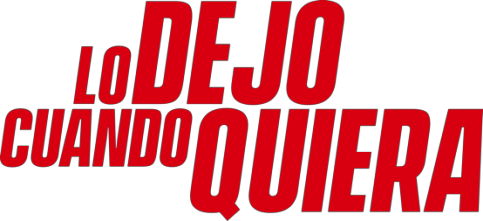 LOLA INDIGO INTERPRETA ‘EL HUMO’, LA CANCIÓN ORIGINAL DE ‘LO DEJO CUANDO QUIERA’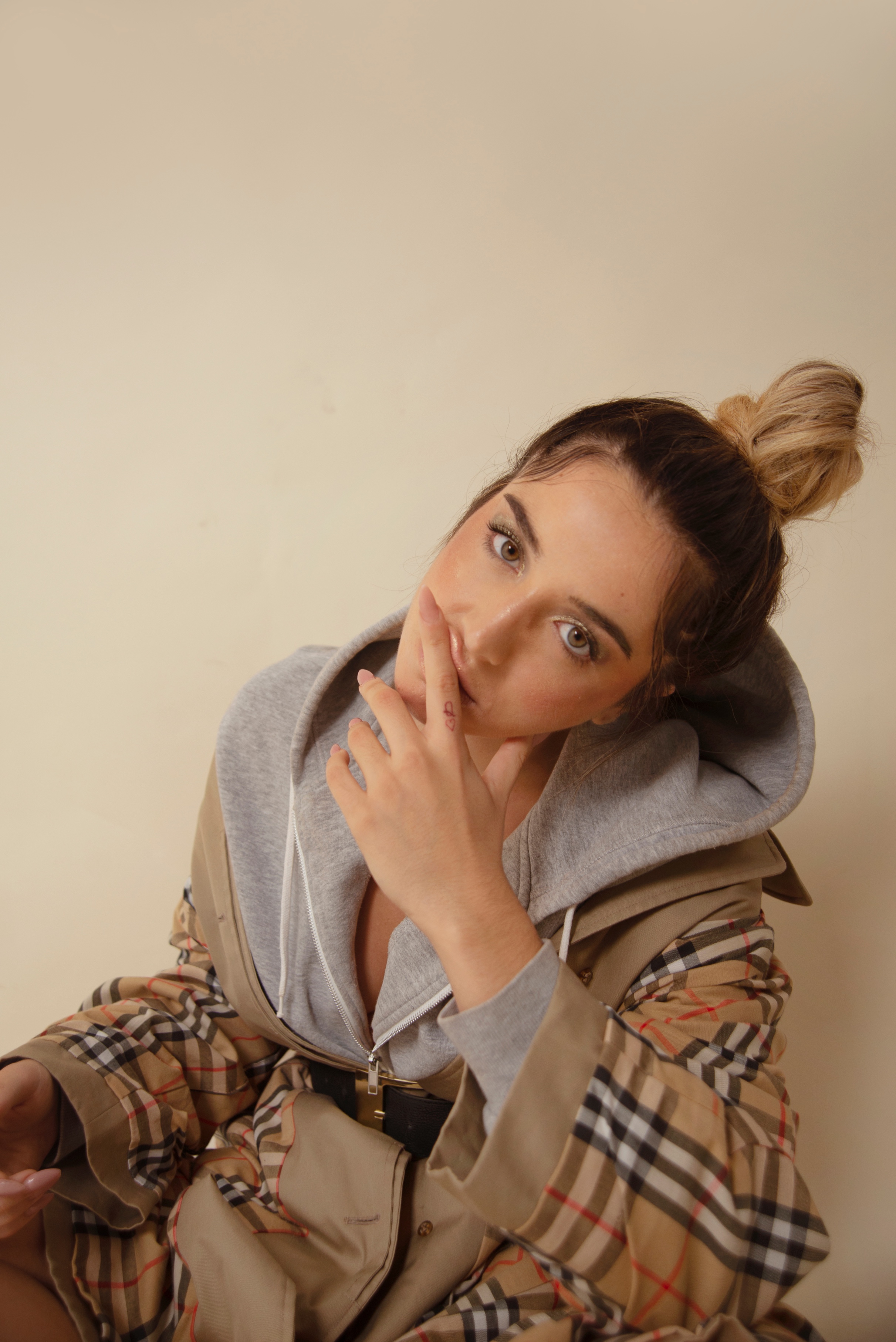 ESTRENO EN CINES 12 DE ABRILMadrid, 18 de marzo de 2019. La artista española Lola Indigo participará en LO DEJO CUANDO QUIERA, comedia dirigida por Carlos Therón (‘Es por tu bien’, ‘Mira lo que has hecho’), interpretando la canción original titulada ‘El Humo’.Compuesta en exclusiva para la película, ‘El Humo’ cuenta también con un videoclip filmado la pasada semana en Madrid por Vermut Films, Universal Music y Mediaset España. Lola Indigo irrumpió el pasado mes de junio en el panorama musical español y en menos de un año se ha posicionado como uno de los proyectos líderes de la escena musical de nuestro país. Su single debut, ‘Ya No quiero Ná’, se convirtió en un éxito el  pasado verano, obteniendo la certificación de doble platino, mientras su video acumula más de 53 millones de visitas. El pasado 21 de diciembre, Lola Indigo se unió a Mala Rodriguez para presentar su segundo sencillo, ‘Mujer bruja’, que también se ha situado entre los diez temas más escuchados en las plataformas digitales, alcanzando la certificación de platino. Lola Indigo continúa de actualidad tras la presentación de ‘Fuerte’, sintonía del exitoso programa Fama A Bailar.Con un reparto integrado por David Verdaguer, Ernesto Sevilla, Carlos Santos, Cristina Castaño, Miren Ibarguren y Amaia Salamanca, con la colaboración especial de Ernesto Alterio y la participación de Pedro Casablanc, Gracia Olayo y Luis Varela, la película está producida por Telecinco Cinema y Mod Producciones con la participación de Mediaset España y Movistar +, y llegará a los cines el próximo 12 de abril de la mano de Sony Pictures Entertainment Iberia.SINOPSISAmigos desde la facultad y sobradamente preparados, Pedro, Arturo y Eligio son tres profesores universitarios a los que la crisis ha dejado sin trabajo y sobreviven a salto de mata. Accidentalmente encuentran la solución a sus problemas en el proyecto de investigación en el que Pedro lleva años trabajando: un complejo vitamínico que ofrece, para su sorpresa, un subidón apoteósico y, además, sin efectos secundarios.Vender las pastillas les sacaría inmediatamente de la crisis, pero verse metidos de lleno en el peligroso mundo de la noche es algo que a estos tres empollones les viene sin duda demasiado grande.LO DESCARGO CUANDO QUIERATodos los materiales promocionales están disponibles en Image.netLO SIGO CUANDO QUIERAInstagram: @lodejo_pelicula Facebook: @lodejocuandoquiera Twitter: @lodejo_pelicula #LoDejoCuandoQuiera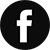 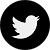 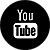 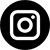 FEATURENTRosa García rosa.garcia@featurent.comSONY PICTURESToni Costa toni_costa@spe.sony.com María Oliva maria_Oliva@spe.sony.com MEDIASET ESPAÑACristina Ocaña cocana@mediaset.es David Alegrete dalegrete@mediaset.es
UNIVERSAL MUSIC Patricia Banuelos Patricia.Banuelos@umusic.com 